  DOUGLAS A. DUCEY  Governor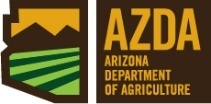 MARK W. KILLIAN       DirectorArizona Department of Agriculture     Notice of Meeting Agenda of the Arizona Department of Agriculture Advisory CouncilPursuant to A.R.S. § 38-431.02 notice is hereby given to the members of the Arizona Department of Agriculture Advisory Council and to the general public that the Arizona Department of Agriculture Advisory Council will hold a virtual Google meeting open to the public on Wednesday, January 26, 2022 beginning at 1:00 p.m. at  meet.google.com/zjb-yzky-dfn Phone Numbers(AGENDACall to Order.						Chairman John BoeltsRoll Call.							Anita Landy Approval of August 25, 2021 Minutes. 				ChairSelection of New Officers.					ChairChairman/Vice Chair (Information, discussion and action)FY 2023 Budget.						Mark Killian/Louise Houseworth(Information and discussion)Rule Package Approval.(Information, discussion and action)										 Discussion and Approval of the following Rule Package: ASD Article 9, Eggs and Egg Product--Cage Free Transition		Roland MaderPest Management Division Update.				Vince Craig(Information)Weights and Measures Services Division Update.			Kevin Allen(information)Director’s Update.						Mark Killian	Welcome:   Dr. Ryan Wolker, Heather Flowers       ADOA Salary Study	Auditor General’s Report	IT Project Update	Nogales Operations Move Plans Update.						Dwayne Uhlig        (Information)  Call to the Public.						New Chair Pat Cooley				This is the time for the public to comment.  Members of the Council may not discuss items that are not specifically identified on the agenda.  Therefore, pursuant to A.R.S. § 38-431.01 (H), action taken as a result of public comment will be limited to directing staff to study the matter, responding to any criticism or scheduling the matter for further consideration and decision at a later date.13.    Executive Session.						New Chair Pat CooleyTo obtain legal advice pursuant to A.R.S. §38-431.03 (A) (3) on any matter on the agenda.14.    Next Meeting.						New Chair Pat CooleyPerson(s) with disabilities may request a reasonable accommodation, such as a sign language interpreter, by contacting Melissa Meek at (602) 542-0925 (voice), or 1-800-367-3839 (TDD Relay).  Requests should be made as early as possible to allow time to arrange the accommodation.